                                                                                                          
Gleðileg jól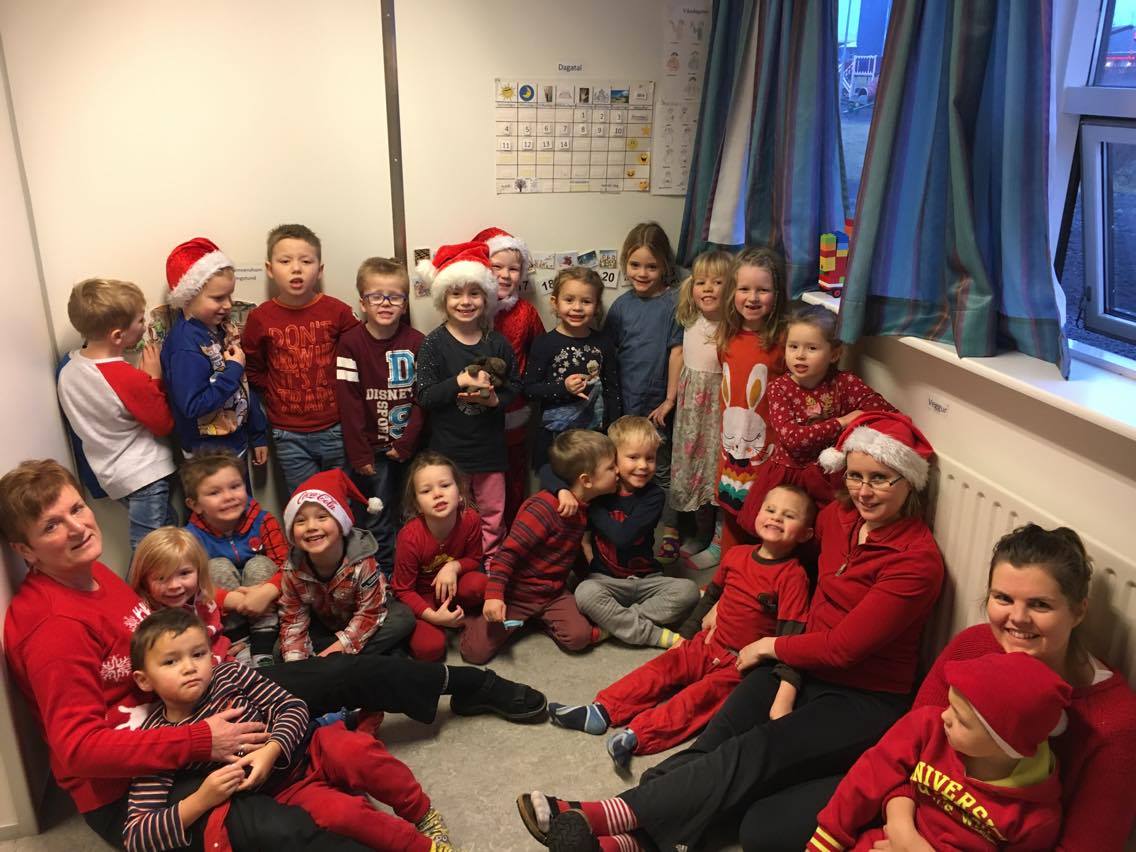 Starfsfólk og börn í Heilsuleikskólanum Árbæ óskar þess að jólin verði ykkur hátíð ljóss og friðar. 